Publicado en Barcelona el 24/01/2020 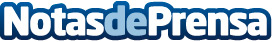 Schneider Electric amplía gama de refrigeración Uniflair y aumenta la eficiencia de los centros de datosLa arquitectura free-cooling proporciona una eficiencia un 25% superior con respecto a otros sistemas parecidos, reduciendo así el coste total de propiedad. Este sistema combinado ofrece el mejor índice PUE del mercado, reduciendo el OpExDatos de contacto:Noelia Iglesias935228612Nota de prensa publicada en: https://www.notasdeprensa.es/schneider-electric-amplia-gama-de Categorias: Internacional Nacional Hardware Cataluña Ecología Software Otras Industrias http://www.notasdeprensa.es